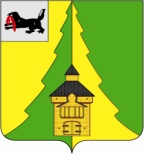 Российская ФедерацияИркутская областьНижнеилимский муниципальный районАДМИНИСТРАЦИЯПОСТАНОВЛЕНИЕ От «10» марта 2020г.  №  170 г. Железногорск-Илимский«О поощрении Благодарственным письмом мэра Нижнеилимского муниципального района»Рассмотрев материалы, представленные МКУ «Ресурсный центр», в соответствии с Постановлением мэра Нижнеилимского муниципального района № 1169 от 27.12.2016г. «Об утверждении Положения о Благодарственном письме мэра Нижнеилимского муниципального района», администрация Нижнеилимского  муниципального  района	ПОСТАНОВЛЯЕТ:1. Поощрить Благодарственным письмом  мэра  Нижнеилимского муниципального района: «За многолетний, добросовестный и творческий труд, высокий профессионализм, активную жизненную позицию и в связи с празднованием Международного  женского дня»:1.1. Безносову Светлану Валерьевну – ведущего бухгалтера МКУ «Ресурсный центр».1.2. Куликову Валентину Сергеевну – руководителя группы учета МКУ «Ресурсный центр».1.3. Попович Марину Геннадьевну – старшего методиста по информационным технологиям  МКУ «Ресурсный центр».1.4. Свинцову Любовь Николаевну – старшего методиста МКУ «Ресурсный центр».2. Данное постановление подлежит официальному опубликованию в периодическом печатном издании "Вестник Думы и администрации Нижнеилимского муниципального района" и размещению на официальном сайте муниципального образования «Нижнеилимский район».3. Контроль   за  исполнением  настоящего  постановления  возложить на заместителя мэра района по социальной политике Т.К. Пирогову. И.о. мэра   района	                                 Т.К. ПироговаРассылка: дело-2; АХО; ДО.А.И. Татаурова30691 